Publicado en Madrid el 01/06/2023 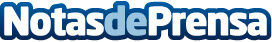 El turismo de congresos sostenible, clave para afrontar los retos del sector y promover ciudades de calidad y eficientesLos expertos de Gijón Impulsa identifican las claves que convierten a Gijón/Xixón en un destino líder para el turismo de congresos sostenibleDatos de contacto:Redacción609 60 10 48Nota de prensa publicada en: https://www.notasdeprensa.es/el-turismo-de-congresos-sostenible-clave-para_1 Categorias: Nacional Asturias Ecología Turismo Sostenibilidad http://www.notasdeprensa.es